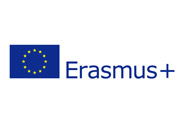 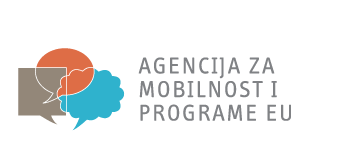 PRIJAVA ZA SUDJELOVANJE U PROJEKTU „THE MOBILITY BRIDGE“Prijavljujem se za sudjelovanje u projektu THE MOBILITY BRIDGE. Želim sudjelovati na stručnoj praksi u inozemstvu koja će trajati dva tjedna.U………………….., ........... 201...                     Potpis: ...........................................................Vlastoručni potpis:Kriterij za odabir potrebnog broja sudionikaZanimanje:Pozitivni bodovi(Ocjena = bod)(Motiviranost u struci je procjena strukovnih nastavnika i boduje se od 1 do 10. Procjenu donosi stručni aktiv)(Pohvala na kraju prethodnog razreda donosi 5 bodova)Negativni bodovi(Pedagoške mjere: opomena=5 bodova, ukor=10 bodova, opomena pred isključenje=15 bodova)(Neispričani sati: 5-9=1, 10-14=2, 15-19=3, 20-24=4, 25-29=5, 30 i više neopravdanih sati ne mogu sudjelovati)Ukupno:SUGLASNOSTJa ...................................................................... ,                  /ime i prezime roditelja/                                                                                                                        suglasan sam da moje dijete ......................................................................................., rođen/a …………………………………………sudjeluje u projektu THE MOBILITY BRIDGE, što uključuje odlazak na stručnu praksu u inozemstvo u trajanju od dva tjedna.U tu svrhu otvorit ću svom djetetu kunski račun, čiji ću biti supotpisnik (ako je potrebno). Također dozvoljavam da se podaci iz prijavnih obrazaca (ime i prezime učenika, datum rođenja, OIB, JMBG, prebivalište) koriste za potrebe projekta.U …………………………, .............. 201….                                                  Potpis roditelja:                                                                                                    ......................................................Ime:Prezime:Datum rođenja:Adresa: ulica, broj, pošta, brojOIB:JMBG:Mobitel:Mail adresa:Škola i razred: Zanimanje:Motivacijsko pismo (Zašto želim sudjelovati u ovom projektu?)Uspjeh na kraju drugog razreda              Ocjena              BodoviOpći uspjehPraktična nastavaUkupnoMotiviranost u struciPohvalaDA - NE  Koja mjera/broj sati           BodoviPedagoške mjereNeispričani satiUkupnoPozitivni bodoviNegativni bodoviRazlika